Załącznik nr 2 do Regulaminu naboru pracowników na wolne stanowiska pracy w Muzeum.MUZEUM IMIENIA KAZIMIERZA PUŁASKIEGO W WARCE OGŁASZA NABÓR NA WOLNE STANOWISKO PRACYNazwa stanowiska pracy: Adiunkt/Asystent muzealnyRodzaj umowy: umowa na czas określony (z możliwością przedłużenia na czas nieokreślony),Wymiar czasu pracy: pełny etat, Godziny pracy wg harmonogramu (może zdarzyć się praca w soboty i niedziele).Do głównych zadań osoby zatrudnionej na tym stanowisku będą należały w szczególności: czynności o charakterze badawczym związane z tematyką, którą zajmuje się muzeum, dot. planowania i opracowywania wystaw, koncepcji oferty muzealnej, opracowywania wydawnictw muzealnych, a także opieki nad zbiorami muzeum, opracowywania zbiorów i ewidencjonowania. 2.  Wymagania niezbędne:pełna zdolność do czynności prawnych oraz korzystanie z pełni praw publicznych,niekaralność za umyślne przestępstwo ścigane z oskarżenia publicznego lub umyślne przestępstwo skarbowe,obywatelstwo polskie,wykształcenie wyższe ukończone tytułem mgr na kierunku: historia, historia sztuki, archiwistyka, archeologia, filologia polska, muzealnictwo, kulturoznawstwo.min. 2 lata stażu pracy w muzeum, archiwum lub innej instytucji związanej z ochroną, inwentaryzacją lub badaniem polskiego dziedzictwa (Uwaga - na stanowisko asystenta – nie będzie wymagany staż pracy)dorobek naukowy (artykuły, referaty, książki, opracowania),obsługa komputera: Windows, pakiet MS Office, Internet,znajomość regulacji prawnych związanych z funkcjonowaniem muzeów,znajomość języka angielskiego w stopniu pozwalającym na porozumiewanie się w mowie i piśmie.3.  Wymagania dodatkowe:doświadczenie w ewidencjonowaniu i opracowywaniu obiektów muzealnych, tworzeniu wystaw, katalogów zbiorów, katalogów wystaw,dokładność,obowiązkowość,sumienność,umiejętność pracy samodzielnej oraz w zespole,umiejętność pracy pod presją czasu, dobra znajomość tematyki, którą zajmuje się Muzeum będzie dodatkowym atutem,dobra znajomość języka angielskiego potwierdzona certyfikatem będzie dodatkowym atutem.4.  Zakres wykonywanych zadań na stanowisku Adiunkt:prowadzenie kwerendy źródeł dotyczących zagadnień naukowych, którymi zajmuje się muzeum,opieka nad zbiorami Muzeum, naukowe opracowywanie zbiorów, ewidencjonowanie zgodnie z przepisami prawa,opieka nad zbiorami archiwalnymi i bibliotecznymi,prace redakcyjne nad wydawnictwami naukowymi i popularno-naukowymi związanymi z działalnością Muzeum, katalogami wystaw, przewodnikami itp.podejmowanie prac naukowo-badawczych z zakresu zagadnień, którymi zajmuje się Muzeum,aktywna współpraca ze specjalistami z instytucji naukowych i muzealnych w Polsce i zagranicą,opracowywanie koncepcji i projektów wystawienniczych Muzeum, konferencji naukowych, projektów edukacji kulturalnej,planowanie, opracowywanie i organizowanie wystaw, spotkań związanych z działalnością Muzeum, wykładów naukowych, prezentacji, z wykorzystaniem sprzętu multimedialnego dostępnego w Muzeum,włączenie się w organizację wydarzeń patriotycznych i kulturalnych organizowanych przez Muzeum,włączenie się w działalność edukacyjną Muzeum (lekcje muzealne, warsztaty),sporządzanie sprawozdań z prowadzonych zadań i statystyk dot. działalności Muzeum,oprowadzanie zwiedzających po ekspozycji stałej i wystawach czasowych wraz z objaśnianiem zbiorów z uwzględnieniem stopnia zainteresowania zwiedzających i stopnia przygotowania poszczególnych grup (w razie potrzeby),popularyzowanie działalności Muzeum za pomocą artykułów prasowych, w Internecie oraz innych mediach.Stanowisko pracy: Stanowisko pracy związane jest z pracą przy komputerze, pracą przy zbiorach zgromadzonych przez muzeum: m.in. rzemiosła artystycznego, malarstwa, grafiki, numizmatyki, archeologii,  przemieszczaniem się wewnątrz budynku CEM oraz do pałacu Pułaskich, w terenie zespołu pałacowo-parkowego, wyjazdami służbowymi w celu prowadzania kwerend, wypożyczenia zbiorów, udziałem w konferencjach i szkoleniach.Zastrzegamy sobie prawo kontaktu z wybranymi kandydatami na podstawie przesłanych aplikacji.5.  Wymagane dokumenty:List motywacyjny oraz CV zawierające informacje, o których mowa w art. 221 § 1 ustawy z dnia 26 czerwca 1974 r. Kodeks pracy (t.j. Dz.U. z 2018 r., poz. 917 ze zm.), tj. imię (imiona) i nazwisko, imiona rodziców, datę urodzenia, miejsce zamieszkania (adres do korespondencji), wykształcenie, przebieg dotychczasowego zatrudnienia. Kserokopie świadectw pracy, (jeśli takie posiada) lub oświadczenie kandydata w przypadku trwającego stosunku pracy, Inne dokumenty o posiadanych kwalifikacjach i umiejętnościach.Oświadczenie o wyrażeniu zgody na przetwarzanie danych osobowych zawartych w liście motywacyjnym lub innych załączonych dokumentach, jeśli w zakresie tych danych zawarte są szczególne kategorie danych, o których mowa w art. 9 ust. 1 RODO. W przypadku chęci uczestnictwa w kolejnych naborach prowadzonych przez Muzeum proszę o umieszczenie oświadczenia o wyrażeniu zgody na przetwarzanie danych osobowych w celu wykorzystania ich w kolejnych naborach prowadzonych przez Muzeum przez okres najbliższych 9 miesięcy.Oświadczenia, o których mowa w punkcie „Wymagane dokumenty” w pozycji od 4) do 5) mogą być zawarte w liście motywacyjnym w następujący sposób: Wyrażam zgodę* na przetwarzanie danych osobowych w celu wykorzystania ich w kolejnych naborach prowadzonych przez Muzeum przez okres najbliższych 9 miesięcy. Wyrażam zgodę* na przetwarzanie moich danych osobowych zawartych w liście motywacyjnym oraz załączonych do niego dokumentach – wymagane, jeśli przekazane dane obejmują szczególne kategorie danych, o których mowa w art. 9 ust. 1 RODO.*- Zaznacz krzyżykiem właściwe pole wyboru.......................................................Podpis kandydata do pracyWymagane dokumenty aplikacyjne należy składać lub przesłać w zamkniętych kopertach z adnotacją  „Oferta pracy na stanowisko Adiunkt/Asystent muzealny” w terminie do dnia 12 września 2019 godz. 10.00 pod adresem: Muzeum im. Kazimierza Pułaskiego w Warce, ul. Pułaskiego 24, 05-660 Warka.  Aplikacje, które wpłyną do Muzeum po wyżej określonym terminie nie będą rozpatrywane. Z Regulaminem naboru można się zapoznać w siedzibie Muzeum (sekretariat) oraz na stronie BIP Muzeum. Informacje dotyczące przetwarzania danych osobowychAdministratorAdministratorem Państwa danych przetwarzanych w ramach procesu rekrutacji jest Muzeum im. Kazimierza Pułaskiego w Warce, ul. Pułaskiego 24, 05-660 Warka, jako pracodawca, za którego czynności z zakresu prawa pracy dokonuje Dyrektor Muzeum im. Kazimierza Pułaskiego w Warce,Inspektor ochrony danychMogą się Państwo kontaktować z wyznaczonym przez Dyrektora Muzeum inspektorem ochrony danych osobowych pod adresem:Muzeum im. Kazimierza Pułaskiego w Warce, ul. Pułaskiego 24, 05-660 e-mail:odo.muzuem@kancelaria-elaw.plCel i podstawy przetwarzaniaPaństwa dane osobowe w zakresie wskazanym w przepisach prawa pracy 1 będą przetwarzane w celu przeprowadzenia obecnego postępowania rekrutacyjnego2, natomiast inne dane, w tym dane do kontaktu, na podstawie zgody3, która może zostać odwołana w dowolnym czasie.Muzeum im. Kazimierza Pułaskiego w Warce będzie przetwarzało Państwa dane osobowe, także w kolejnych naborach pracowników, jeżeli wyrażą Państwo na to zgodę4, która może zostać odwołana w dowolnym czasie.Jeżeli w dokumentach zawarte są dane, o których mowa w art. 9 ust. 1 RODO konieczna będzie Państwa zgoda na ich przetwarzanie5, która może zostać odwołana w dowolnym czasie.1 Art. 22 ustawy z 26 czerwca 1974 r. Kodeks pracy (Dz. U. 2018 poz. 917 ze zm.) oraz §1 Rozporządzenia Ministra Pracy i Polityki Socjalnej z dnia 28 maja 1996 r. w sprawie zakresu prowadzenia przez pracodawców dokumentacji w sprawach związanych ze stosunkiem pracy oraz sposobu prowadzenia akt osobowych pracownika (Dz. U. 2017 poz. 894 ze zm.);2 Art. 6 ust. 1 lit. b Rozporządzenia Parlamentu Europejskiego i Rady (UE) 2016/679 z dnia 27 kwietnia 2016 r. w sprawie ochrony osób fizycznych w związku z przetwarzaniem danych osobowych i w sprawie swobodnego przepływu takich danych oraz uchylenia dyrektywy 95/46/WE (ogólne rozporządzenie o ochronie danych) (Dz. Urz. UE L 119 z 04.05.2016, str. 1, z późn. zm.) (dalej: RODO);3Art. 6 ust. 1 lit a RODO;4Art. 6 ust. 1 lit a RODO;5Art. 9 ust. 2 lit. a RODO.Odbiorcy danych osobowychOdbiorcą Państwa danych może być podmiot działający na zlecenie administratora danych, tj. podmiot świadczący usługi IT w zakresie serwisowania i usuwania awarii.;Okres przechowywania danychPaństwa dane zgromadzone w obecnym procesie rekrutacyjnym będą przechowywane do zakończenia procesu rekrutacji.W przypadku wyrażonej przez Państwa zgody na wykorzystywane danych osobowych dla celów przyszłych rekrutacji, Państwa dane będą wykorzystywane przez 9 miesięcy.Prawa osób, których dane dotycząMają Państwo prawo do:prawo dostępu do swoich danych oraz otrzymania ich kopiiprawo do sprostowania (poprawiania) swoich danych osobowych;prawo do ograniczenia przetwarzania danych osobowych;prawo do usunięcia danych osobowych;prawo do wniesienia skargi do Prezes UODO (na adres Urzędu Ochrony Danych Osobowych, ul. Stawki 2, 00 - 193 Warszawa)Informacja o wymogu podania danychPodanie przez Państwa danych osobowych w zakresie wynikającym z art. 221 Kodeksu pracy jest niezbędne, aby uczestniczyć w postępowaniu rekrutacyjnym. Podanie przez Państwa innych danych jest dobrowolne.Inne informacje Podane dane nie będą podstawą do zautomatyzowanego podejmowania decyzji; nie będą też profilowane.DyrektorMuzeum im. Kazimierza Pułaskiego w Warce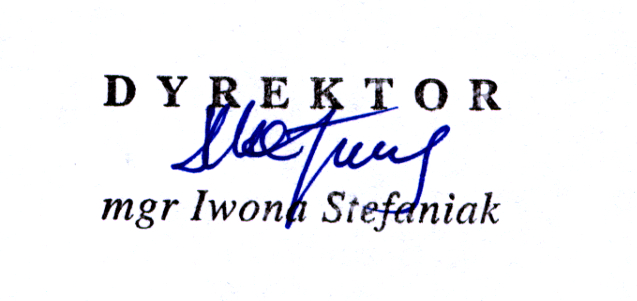 Warka, dn. 09.08.2019 r.